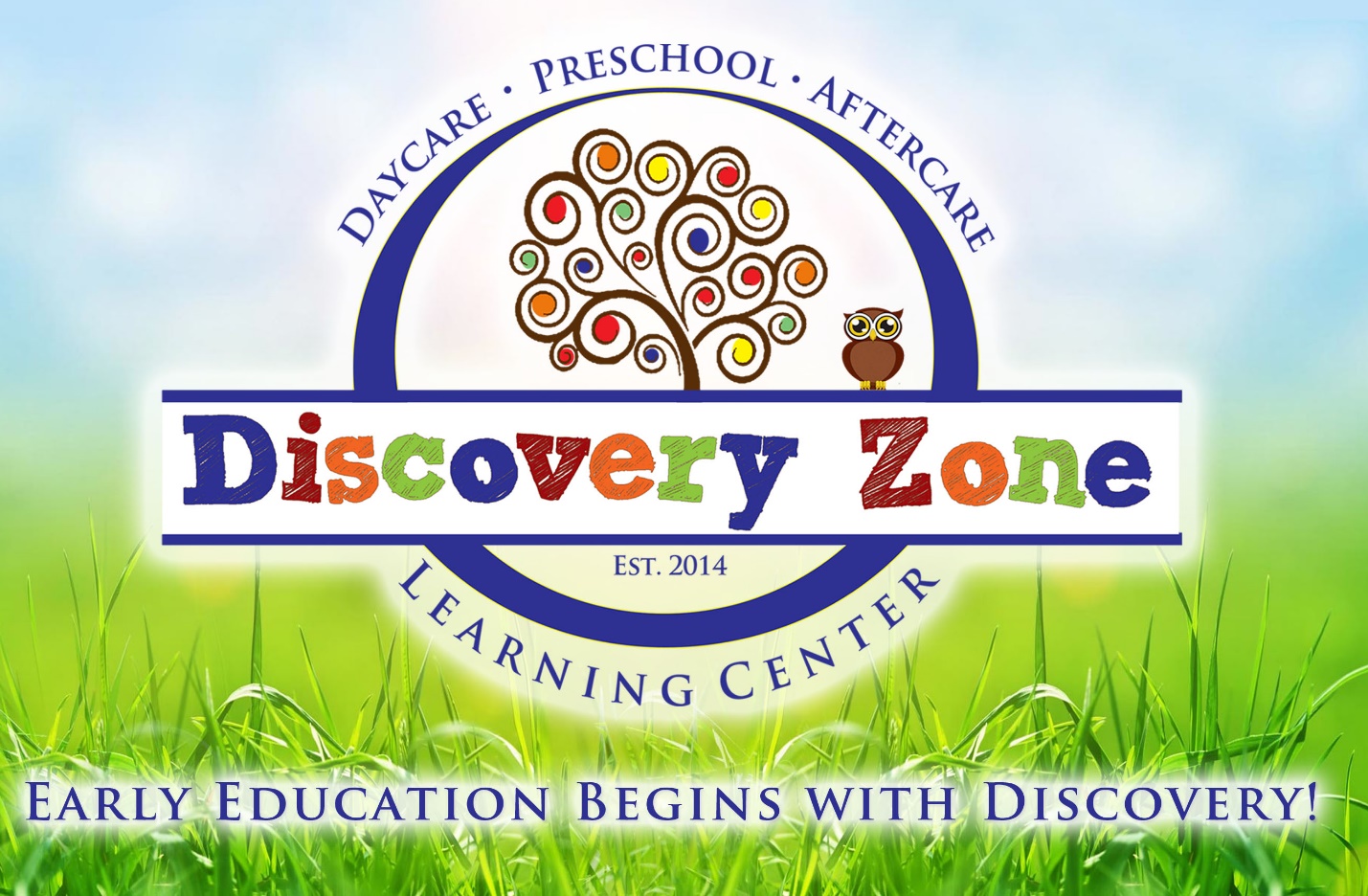 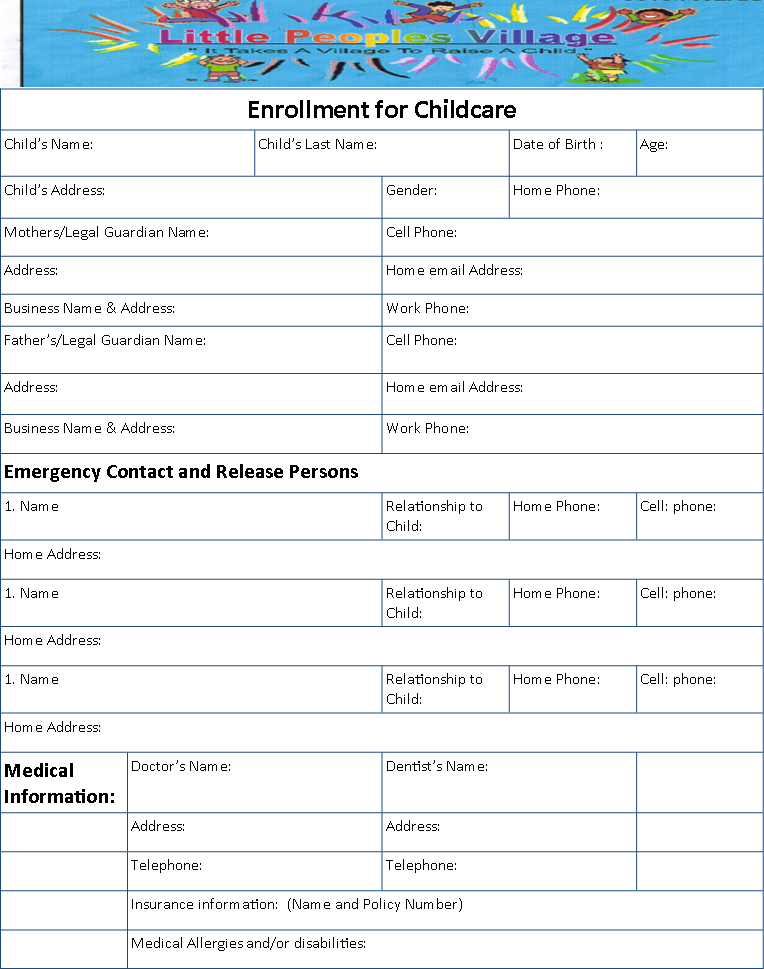 Discovery Zone Learning Center School-Age Rate Agreement and ContractDiscovery Zone Learning Center School-Age Rate Agreement and ContractDiscovery Zone Learning Center School-Age Rate Agreement and ContractDiscovery Zone Learning Center School-Age Rate Agreement and ContractDiscovery Zone Learning Center School-Age Rate Agreement and ContractDiscovery Zone Learning Center School-Age Rate Agreement and ContractChild’s NameChild’s NameChild’s NameSchool & GradeBirth dateBirth dateFee Policy (to be completed by staff, reviewed and initialed by the parent/guardian/sponsor after completion)Fee Policy (to be completed by staff, reviewed and initialed by the parent/guardian/sponsor after completion)Fee Policy (to be completed by staff, reviewed and initialed by the parent/guardian/sponsor after completion)Fee Policy (to be completed by staff, reviewed and initialed by the parent/guardian/sponsor after completion)Fee Policy (to be completed by staff, reviewed and initialed by the parent/guardian/sponsor after completion)Fee Policy (to be completed by staff, reviewed and initialed by the parent/guardian/sponsor after completion)Daily Schedule Time ________-________AM to _______-_______PMBefore or After care fee $_______;  Both before & after care $_______Daily Schedule Time ________-________AM to _______-_______PMBefore or After care fee $_______;  Both before & after care $_______Daily Schedule Time ________-________AM to _______-_______PMBefore or After care fee $_______;  Both before & after care $_______Daily Schedule Time ________-________AM to _______-_______PMBefore or After care fee $_______;  Both before & after care $_______Initial1._____Initial1._____Child’s first day of school will be _______________.  Your weekly fee or copay is $	_____________due on_____________. In addition to my ELRC copay, there is a $10 weekly fee from Discovery Zone.My ERLC caseworker is_______________ and record #____________.One week’s deposit of $ ___________due by _______________.Child’s first day of school will be _______________.  Your weekly fee or copay is $	_____________due on_____________. In addition to my ELRC copay, there is a $10 weekly fee from Discovery Zone.My ERLC caseworker is_______________ and record #____________.One week’s deposit of $ ___________due by _______________.Child’s first day of school will be _______________.  Your weekly fee or copay is $	_____________due on_____________. In addition to my ELRC copay, there is a $10 weekly fee from Discovery Zone.My ERLC caseworker is_______________ and record #____________.One week’s deposit of $ ___________due by _______________.Child’s first day of school will be _______________.  Your weekly fee or copay is $	_____________due on_____________. In addition to my ELRC copay, there is a $10 weekly fee from Discovery Zone.My ERLC caseworker is_______________ and record #____________.One week’s deposit of $ ___________due by _______________.2._____3._____4._____2._____3._____4._____Schedule: ____ school weeks only ____winter recess ____spring recess ____all half days ____all full days off ____as needed holidaysSchedule: ____ school weeks only ____winter recess ____spring recess ____all half days ____all full days off ____as needed holidaysSchedule: ____ school weeks only ____winter recess ____spring recess ____all half days ____all full days off ____as needed holidaysSchedule: ____ school weeks only ____winter recess ____spring recess ____all half days ____all full days off ____as needed holidays5._____5._____ Tuition is due on Friday prior to the week of services or a late fee of $10 will be applied by 6:00PM on Monday. Please note, there is an additional $5 per month if Tuition Express service is not used.  Tuition is due on Friday prior to the week of services or a late fee of $10 will be applied by 6:00PM on Monday. Please note, there is an additional $5 per month if Tuition Express service is not used.  Tuition is due on Friday prior to the week of services or a late fee of $10 will be applied by 6:00PM on Monday. Please note, there is an additional $5 per month if Tuition Express service is not used.  Tuition is due on Friday prior to the week of services or a late fee of $10 will be applied by 6:00PM on Monday. Please note, there is an additional $5 per month if Tuition Express service is not used. 6._____6._____Tuition is not subject to discounts for holidays, emergency closures (i.e., weather), or absence other than hospitalization, contagious illness, or absence at the request of a doctor (a written doctor’s not is required to receive credit).Tuition is not subject to discounts for holidays, emergency closures (i.e., weather), or absence other than hospitalization, contagious illness, or absence at the request of a doctor (a written doctor’s not is required to receive credit).Tuition is not subject to discounts for holidays, emergency closures (i.e., weather), or absence other than hospitalization, contagious illness, or absence at the request of a doctor (a written doctor’s not is required to receive credit).Tuition is not subject to discounts for holidays, emergency closures (i.e., weather), or absence other than hospitalization, contagious illness, or absence at the request of a doctor (a written doctor’s not is required to receive credit).7._____7._____I agree to pay the full tuition fee even if my child is absent for one or more days.I agree to pay the full tuition fee even if my child is absent for one or more days.I agree to pay the full tuition fee even if my child is absent for one or more days.I agree to pay the full tuition fee even if my child is absent for one or more days.8._____8._____A non-refundable new student registration fee of $75.00 per child or $100 per family is for the School-age program.A non-refundable new student registration fee of $75.00 per child or $100 per family is for the School-age program.A non-refundable new student registration fee of $75.00 per child or $100 per family is for the School-age program.A non-refundable new student registration fee of $75.00 per child or $100 per family is for the School-age program.9._____9._____A late pick-up fee of $1 per minute per child is due if my child is not picked up after contract time. School Closed days: Drop off past 9:00am is not permitted, account will be lockedA late pick-up fee of $1 per minute per child is due if my child is not picked up after contract time. School Closed days: Drop off past 9:00am is not permitted, account will be lockedA late pick-up fee of $1 per minute per child is due if my child is not picked up after contract time. School Closed days: Drop off past 9:00am is not permitted, account will be lockedA late pick-up fee of $1 per minute per child is due if my child is not picked up after contract time. School Closed days: Drop off past 9:00am is not permitted, account will be locked10._____11._____10._____11._____Accounts 10 days past due may result in termination of service.Accounts 10 days past due may result in termination of service.Accounts 10 days past due may result in termination of service.Accounts 10 days past due may result in termination of service.12._____12._____My child may have opportunity to participate in a special activity or field trip that may have an additional fee due before the day of the event.  A specific permission slip may be required.My child may have opportunity to participate in a special activity or field trip that may have an additional fee due before the day of the event.  A specific permission slip may be required.My child may have opportunity to participate in a special activity or field trip that may have an additional fee due before the day of the event.  A specific permission slip may be required.My child may have opportunity to participate in a special activity or field trip that may have an additional fee due before the day of the event.  A specific permission slip may be required.13._____13._____All returned checks or ACH transactions (automatic debits) will be charged a fee up to the maximum amount allowed by law.  Two or more returned checks or ACH transactions will result in my account being placed on a cash or money order status.All returned checks or ACH transactions (automatic debits) will be charged a fee up to the maximum amount allowed by law.  Two or more returned checks or ACH transactions will result in my account being placed on a cash or money order status.All returned checks or ACH transactions (automatic debits) will be charged a fee up to the maximum amount allowed by law.  Two or more returned checks or ACH transactions will result in my account being placed on a cash or money order status.All returned checks or ACH transactions (automatic debits) will be charged a fee up to the maximum amount allowed by law.  Two or more returned checks or ACH transactions will result in my account being placed on a cash or money order status.15.____15.____Primary Parent/Guardian/Sponsor SignaturedateCenter Staff SignatureCenter Staff SignatureDateDateMedical PoliciesMedical PoliciesMedical PoliciesMedical PoliciesMedical PoliciesMedical Policies I agree to provide the center with updated medical and immunization information for my child.  This information must be kept current in accordance with state childcare regulations. I agree to provide the center with updated medical and immunization information for my child.  This information must be kept current in accordance with state childcare regulations. I agree to provide the center with updated medical and immunization information for my child.  This information must be kept current in accordance with state childcare regulations. I agree to provide the center with updated medical and immunization information for my child.  This information must be kept current in accordance with state childcare regulations.1._____1._____I have provided a copy of my child’s medical insurance card to be kept on file in case of emergency.I have provided a copy of my child’s medical insurance card to be kept on file in case of emergency.I have provided a copy of my child’s medical insurance card to be kept on file in case of emergency.I have provided a copy of my child’s medical insurance card to be kept on file in case of emergency.2. ____2. ____I agree to provide information to the center about my child’s conditions, illness, allergies or other needs.I agree to provide information to the center about my child’s conditions, illness, allergies or other needs.I agree to provide information to the center about my child’s conditions, illness, allergies or other needs.I agree to provide information to the center about my child’s conditions, illness, allergies or other needs.3._____3._____If my child becomes ill with a reportable contagious disease, I understand that he/she will not be able to return until I bring in a physician’s note stating that he/she is no longer contagious.If my child becomes ill with a reportable contagious disease, I understand that he/she will not be able to return until I bring in a physician’s note stating that he/she is no longer contagious.If my child becomes ill with a reportable contagious disease, I understand that he/she will not be able to return until I bring in a physician’s note stating that he/she is no longer contagious.If my child becomes ill with a reportable contagious disease, I understand that he/she will not be able to return until I bring in a physician’s note stating that he/she is no longer contagious.4._____4._____If my child becomes ill during his/her time at the child care center, the staff will contact me to pick up my child.  I will arrange pick up as soon as possible but within 2 hours after being contacted.  If I can’t be reached the staff will contact those listed in the Emergency Contact list.If my child becomes ill during his/her time at the child care center, the staff will contact me to pick up my child.  I will arrange pick up as soon as possible but within 2 hours after being contacted.  If I can’t be reached the staff will contact those listed in the Emergency Contact list.If my child becomes ill during his/her time at the child care center, the staff will contact me to pick up my child.  I will arrange pick up as soon as possible but within 2 hours after being contacted.  If I can’t be reached the staff will contact those listed in the Emergency Contact list.If my child becomes ill during his/her time at the child care center, the staff will contact me to pick up my child.  I will arrange pick up as soon as possible but within 2 hours after being contacted.  If I can’t be reached the staff will contact those listed in the Emergency Contact list.5._____5._____If my child has an IEP, I will disclose this information to Discovery Zone, as well as work with administration to help continue this support for my childIf my child has an IEP, I will disclose this information to Discovery Zone, as well as work with administration to help continue this support for my childIf my child has an IEP, I will disclose this information to Discovery Zone, as well as work with administration to help continue this support for my childIf my child has an IEP, I will disclose this information to Discovery Zone, as well as work with administration to help continue this support for my child6._____6._____Emergency Medical Authorization & ConsentEmergency Medical Authorization & ConsentEmergency Medical Authorization & ConsentEmergency Medical Authorization & ConsentEmergency Medical Authorization & ConsentEmergency Medical Authorization & ConsentIn case of medical emergency, the staff will attempt to contact me, those listed in the Child Emergency Contact list and lastly my physician.  In a life-threatening emergency 911 will be called first.In case of medical emergency, the staff will attempt to contact me, those listed in the Child Emergency Contact list and lastly my physician.  In a life-threatening emergency 911 will be called first.In case of medical emergency, the staff will attempt to contact me, those listed in the Child Emergency Contact list and lastly my physician.  In a life-threatening emergency 911 will be called first.In case of medical emergency, the staff will attempt to contact me, those listed in the Child Emergency Contact list and lastly my physician.  In a life-threatening emergency 911 will be called first.In case of medical emergency, the staff will attempt to contact me, those listed in the Child Emergency Contact list and lastly my physician.  In a life-threatening emergency 911 will be called first.1._____ In case of a medical emergency, I agree that my child may receive first aid and / or CPR. In case of a medical emergency, I agree that my child may receive first aid and / or CPR. In case of a medical emergency, I agree that my child may receive first aid and / or CPR. In case of a medical emergency, I agree that my child may receive first aid and / or CPR. In case of a medical emergency, I agree that my child may receive first aid and / or CPR.2._____In case of a medical emergency, I permit the transportation of my child to a local hospital or other urgent care facility, if necessary, by paramedics or other.In case of a medical emergency, I permit the transportation of my child to a local hospital or other urgent care facility, if necessary, by paramedics or other.In case of a medical emergency, I permit the transportation of my child to a local hospital or other urgent care facility, if necessary, by paramedics or other.In case of a medical emergency, I permit the transportation of my child to a local hospital or other urgent care facility, if necessary, by paramedics or other.In case of a medical emergency, I permit the transportation of my child to a local hospital or other urgent care facility, if necessary, by paramedics or other.3._____In case of a medical emergency I will be responsible for the emergency medical expenses.In case of a medical emergency I will be responsible for the emergency medical expenses.In case of a medical emergency I will be responsible for the emergency medical expenses.In case of a medical emergency I will be responsible for the emergency medical expenses.In case of a medical emergency I will be responsible for the emergency medical expenses.4._____In case of an accidental ingestion of a poisonous substance, I consent to my child being treated as directed by the Poison Control Center.In case of an accidental ingestion of a poisonous substance, I consent to my child being treated as directed by the Poison Control Center.In case of an accidental ingestion of a poisonous substance, I consent to my child being treated as directed by the Poison Control Center.In case of an accidental ingestion of a poisonous substance, I consent to my child being treated as directed by the Poison Control Center.In case of an accidental ingestion of a poisonous substance, I consent to my child being treated as directed by the Poison Control Center.5._____I give permission for this center to apply  sunscreen   insect repellant.  Check the products you permit.I give permission for this center to apply  sunscreen   insect repellant.  Check the products you permit.I give permission for this center to apply  sunscreen   insect repellant.  Check the products you permit.I give permission for this center to apply  sunscreen   insect repellant.  Check the products you permit.I give permission for this center to apply  sunscreen   insect repellant.  Check the products you permit.6._____I understand that I must provide my own sunscreen and insect repellant with a valid expiration date, and it will be labeled with my child’s name.  Please list any special instructions.________________________________________________________I understand that I must provide my own sunscreen and insect repellant with a valid expiration date, and it will be labeled with my child’s name.  Please list any special instructions.________________________________________________________I understand that I must provide my own sunscreen and insect repellant with a valid expiration date, and it will be labeled with my child’s name.  Please list any special instructions.________________________________________________________I understand that I must provide my own sunscreen and insect repellant with a valid expiration date, and it will be labeled with my child’s name.  Please list any special instructions.________________________________________________________I understand that I must provide my own sunscreen and insect repellant with a valid expiration date, and it will be labeled with my child’s name.  Please list any special instructions.________________________________________________________7._____Private Employment Acknowledgement and ReleasePrivate Employment Acknowledgement and ReleaseAny arrangement / employment between me and staff of this center (i.e.babysitting), outside of the programs and services offered by this center, is an individual endeavor and private matter not connected or sanctioned by this center.  This center shall remain harmless from any such arrangement.1._____Services to be provided Services to be provided Discovery Zone Learning center will provide each child with a Christ centered curriculum, alongside of developmentally appropriate curriculum.1._____Discovery Zone Learning Center will provide all meals and snack in accordance with the Child and Adult Food Care Program (CACFP).2._____Twice a year your child’s teacher will complete a service report based on intentional observations of the child’s skill level. Parent teacher conferences are held at that time to review the service reports and speak with the teacher about your child’s progress. 3._____Handbook AcknowledgementHandbook Acknowledgement I understand and agree that it is my responsibility to read and familiarize myself with policies and procedures outlined in the Family Handbook and agree to abide by them.1._____I understand that it is my responsibility to go directly to management with any questions I may have regarding the policies and procedures and information contained in this enrollment Agreement.2._____Information contained in the Family Handbook may be subject to change.3._____NOTE:  A receipt for income tax purposes will be provided any time one is requested.Contract ApprovalContract ApprovalI certify that I have read, understand, and accept all of the terms and conditions described in this Enrollment Agreement and the School Age Family Handbook.1._____Primary Parent/Guardian/Sponsor SignatureDate Center Staff SignatureDate